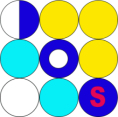 Verslag bijeenkomst programmagroep Scholenvoordetoekomst (voorheen DOS-Plus)		Maandag 12 oktober 2015Tijdstip: 13.00 tot 16.00 uurLocatie: Bestuurskantoor Alpha
Aanwezig: 	Nelly de Bruijne, Marjo Schillings, Birgitte de Ruiter, Joop Lijbaart, Wim Westerweele, Agnes Hieminga, Ellemijn van Waveren, Leendert Jan Parlevliet, Wim Reynhout, Hilde Kooiker, Annemiek van Rooijen, Jos de Jong, Marjan Glas, Carlien Nijdam, Riaan Lous, Corrinne Dekker, Jolanda Audenaerd, Adrianne Capel, Gerard Verkuil, Sonja Nossent,  Frans Veijgen, Cora Dourlein (notulist) Afwezig: 	 Actie- en Besluitenlijst Programmagroep Scholenvoordetoekomst (voorheen DOS-Plus)		


1. Welkom Wim Reynhout heet iedereen welkom. 
Nog toe te voegen aan de agenda: 
7a: Bloggen over Scholenvoordetoekomst (Marjan)
7b: Onderzoek 4de jaars (Marjo en Leendert Jan)
De doelen voor deze bijeenkomst: terugblikken op de werkplannen van afgelopen schooljaar en de plannen voor dit schooljaar.
2. Mededelingen
Marjan deelt mee dat uit het overleg van de schoolbestuurcoördinatoren is gekomen dat binnen de taak van de sc ook valt het bezoeken van bestuurders om Scholenvoordetoekomst onder hun aandacht te houden.
- Als de sc’s geluiden over andere thema’s dan die van henzelf te horen krijgen, deze graag 
  per mail doorgeven aan de desbetreffende thematrekker. Ook andersom kan dat, bijv. als 
  een themawerkgroep vragen heeft voor andere groepen. 
- graag data plannen voor de themawerkgroep bijeenkomsten
- geld voor Scholenvoordetoekomst wordt uitbetaald op basis van geplande acties. Voor 
  21 oktober s.v.p. opsturen naar Marjan wat er aan plannen klaar is. De HZ rekent dan uit  
  hoeveel geld daarvoor beschikbaar is. Het kan zijn dat als er teveel gevraagd wordt de 
  school misschien uit het eigen schoolbudget geld moet halen. Kan ook als het voor eigen
  schoolontwikkeling   gebruikt wordt.
- Sonja meldt zich af voor de volgende bijeenkomst van 5 november en gaat vandaag om
  15.00 weg.


3. Terugblik algemene doelen Scholenvoordetoekomst
Marjan bespreekt het document met de samenvatting van Scholenvoordetoekomst (als bijlage bijgesloten). Corrinne geeft aan dat dit een handig document is om te gebruiken ter info naar schooldirecteuren.
Leendert Jan vindt dat er in de middelste kolom een apart doel voor de dagelijks leidinggevenden nodig is.
Marjan: een voorstel ter bespreking komt nog. Hoe gaan we verder als themawerkgroepen onderzoek doen naar eigen leerwinst.

4.  Verslag 7 september 2015
Tekstueel zijn er geen opmerkingen.
Op Edmodo is er een nieuwe update is geweest waardoor het gebruik gewijzigd is.
Na openen van DOS-Plus kan er nog gewoon een bericht geplaatst worden. De mappen kunnen alleen nog benaderd worden via de bibliotheek (Pictogram links in blauwe balk bovenin). Als je daarop klikt zie je de bibliotheek onderdelen. Dat zijn alle geplaatste documenten. In het menuutje links staat daaronder ‘Mappen’. Als je die aanklikt zie je alle bestaande mappen en als je daar degene aanklikt die je hebben moet zie je daar de button ‘Toevoegen aan map’.


5.  Werkplannen en intervisie
In groepjes worden de werkplannen van elkaar besproken.
De volgende groepen zitten samen:
OGW met OMV
Ouderbetrokkenheid met Pesten/Sociale inclusie
Kennisdeling met Begeleiding beginnende leerkracht en AIPPBL
6. Pauze
Na de pauze delen we de in de grote groep de uitkomsten van de groepjes.
Ouderbetrokkenheid: wil nog iets meer doen met de vertegenwoordigers van iedere school. Bijvoorbeeld IB-ers een PLG laten vormen om zich te bekwamen in sociale inclusie. Ook de vraag gesteld hoe je ouderbetrokkenheid en pesten kunt combineren. Door bijvoorbeeld 3 bijeenkomsten met ouders en leerkrachten op verschillende scholen volgens de EMM methode te laten samenwerken. (de experts). Studenten kunnen nog aanpalend onderzoek doen. Deze mensen kunnen dan volgend schooljaar bij andere scholen PLG’s organiseren en zo een olievlek maken.
Hoe gaan we een rijk plaatje maken van alles wat al gedaan is. Het gaat om het proces, hoe vergaren we kennis. De wiki is echt hard nodig. De kennis van nu is over 5 jaar alweer achterhaald en de wiki is een doorlopende kennisbank.
Hoe kunnen we Scholenvoordetoekomst doorvertalen naar mensen buiten onze programmagroep?Kennisdeling: Thematrekkers interviewen over professionaliseren kennisinfrastructuur. Experimenteren met uitvoering van plannen en de ervaringen delen. De weg naar de doelen is vrij in te vullen.AIPPBL: Dit jaar moet duidelijk worden welke onderdelen aangeboden gaan worden in post-initieel. Wat is de visie t.a.v. specialisatie en profilering. Welke experimenten zijn mogelijk? Ook studenten moeten betrokken worden bij de professionalisering van initieel/post-initieel.Begeleiding beginnende leerkracht: Er zijn vragenlijsten uitgezet bij beginnende leerkrachten. Er zijn er nog niet veel retour gekomen. Het vraagstuk ouders en gedrag komt wel veel voor. Eric Reekers doet mee in de begeleiding van startbekwaam naar vakbekwaam.
B-poulers geven vaak geen reactie en van mensen tot 3 jaar na opleiding komt geen respons.
De vraag is hoe de begeleiding er binnen de school uitziet. Vraag iedereen die je tegenkomst naar wat hij nog nodig heeft aan begeleiding.OGW: Studenten hebben m.b.v. een rijk plaatje gedeeld wat ze onderzocht hebben en waar Scholenvoordetoekomst voor staat. Willen LIO’s samen met hun mentoren betrekken bij PLG’s. Gestart met aanbieden van rijke plaatjes aan de scholen. OMV: Er zijn weinig studenten betrokken bij dit thema. De scholen waren voornamelijk bezig met schoolontwikkeling in 2014/15. Gaan in nieuwe jaar graag aan de slag met nieuwe leden.Marjan geeft nog aan dat kennisdeling door iedereen gedaan moet worden.
7. Activiteitenverslag DOS-Plus
Marjan wil volgend jaar in april al beginnen met nieuwe activiteitenverslag. De tijd is te kort om pas na de zomervakantie hieraan te gaan werken. Er zal dan ook al eerder aan de thematrekkers om een bijdrage gevraagd worden.
Verduurzamen speelt binnen het hele land en daar wordt ook landelijk over nagedacht.Bloggen over Scholenvoordetoekomst.
Wij hebben nu een nieuwsbrief over Scholenvoordetoekomst. Wat kunnen wij nog meer doen om mensen betrokken te laten worden. Edmodo is intern, een blog is ook voor derden interessant om te kunnen volgen wat wij doen in Scholenvoordetoekomst.
Een blog is geschikter om kennis door te geven dan facebook, in een blog is meer tekst mogelijk.
Marjan verzoekt iedereen na afloop van een activiteit binnen het thema hierover te schrijven op de blog. Marjan zal de inloggegevens voor het blog nogmaals doorgeven aan alle betrokkenen en de gegevens van de social media aan de programmagroep.
Dan nog de vraag hoe we iedereen kunnen inlichten dat deze blog bestaat.Onderzoek 4de jaars
Er zijn te weinig begeleiders. We moeten onderzoeksbegeleiders vinden vanuit het werkveld van Scholenvoordetoekomst. Zo kunnen studenten met vragen doorgestuurd worden naar de mensen met de juiste kennis. Nu zijn er op 120 studenten 8 begeleiders. Veel studenten zijn nog zonder Scholenvoordetoekomst. Dit is een kans voor PO en Pabo om samen te werken. In ons netwerk moeten we specialisten zoeken die mee kunnen doen in de begeleiding. Of als specialist meer mensen begeleiden om specialist te worden. Onderzoek begeleiden is best moeilijk en dat vraagt om specialisatie. Met Leendert Jan overleggen wie wij in ons netwerk hiervoor hebben. Voor de herfstvakantie doorgeven aan Leendert Jan.
Studenten die in hun onderzoek met OMV werken gaan bij de scholen langs om hun successen te delen.


8. Reflectie op doelen en organisatie van het overleg
Ellemijn vindt het erg fijn om op deze manier samen door te praten over de doelen.
9. Volgende vergaderdatum: 
Agendapunten kunnen hiervoor aangeleverd worden.


10. Rondvraag en sluiting
- Nelly meldt zich vanwege een studiedag alvast af voor de volgende bijeenkomst.
- Hilde vraagt naar de visieontwikkeling. Marjan gaat hiermee verder en stuurt het rond.
- Leendert Jan deelt mee dat op 18 november Mariëtte Kusse (lector uit Rotterdam) een 
  lezing geeft met visie vanuit het gezin
- Marjo: het logo DOS-Plus aanpassen aan Scholenvoordetoekomst
  Op 14-10 is er op de HZ uitleg over subsidie impuls muziek. Iedereen kan zich nog opgeven
  via pabo@hz.nlWim Reynhout bedankt iedereen voor zijn bijdrage en sluit de bijeenkomst.Nr DatumActieDoor wiePlanningGereed127-10-14Eigen tijdbesteding als  thematrekker bijhouden en tussenstand opmakenThematrekkers en Pabodocenten10-07-20151227-10-14Documenten op Edmodo ook in de folder plaatsenAllenDoorlopend2502-04-15Inleveren presentielijstenThematrekkersdoorlopend2728-05-15Agendapunt “nieuwe ontwikkelingen” agenderenMarjandoorlopend28 01-07-2015Opstellen visiedocumentMarjan11-01-201612-10-20152901-07-2015Info verspreiden over voortgang DOS-PlusMarjan/Riaan12-10-201512-10-20153001-07-2015Kijken bij themawerkgroepenWim/Hildedoorlopend3101-07-2015Inbrengen agendapuntenAlle themawerkgroependoorlopend3201-07-2015Op Edmodo plaatsen de planning voor volgend schooljaarAlle themawerkgroepen07-09-201512-10-20153301-07-2015Invullen actieverslag voor MarjanThematrekkers07-09-201521-09-20153412-10-2015Data plannen themawerkgroep bijeenkomstenThematrekkers05-11-20153512-10-2015In kolom 2 document bij algemene doelen apart doel leidinggevenden toevoegenMarjan05-11-20153612-10-2015Gegevens social media doorgeven aan programmagroepMarjan05-11-20153712-10-2015Naam specialist begeleiding onderzoek 4de jaars doorgeven aan Leendert JanMarjan23-10-20153812-10-2015Visieontwikkeling doorsturenMarjan05-11-20153912-10-2015Aanpassen logo DOS-PlusMarjan05-11-2015Donderdag5 november 201509.00 tot 12.00 uurPrisma